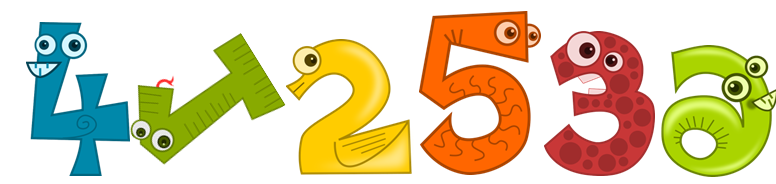 Ogólne zasady oceniania osiągnięć uczniówna lekcjach matematykiw Liceum Ogólnokształcącymim Janka Bytnaraw Kolbuszowej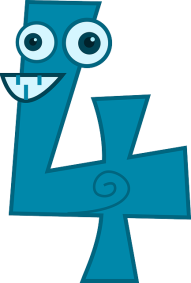 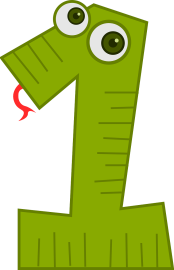 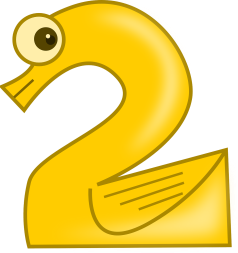 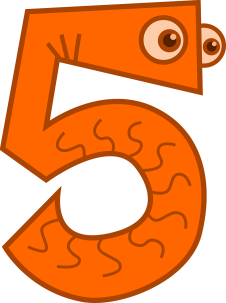 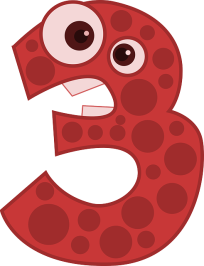 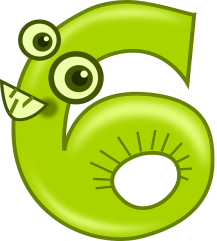 Ocenianie ucznia odbywa się zgodnie z:Ustawą z dnia 20 lutego 2015 r. o zmianie ustawy o systemie oświaty oraz niektórych innych ustawRozporządzeniem Ministra Edukacji Narodowej z dnia 10 czerwca 2015 r. w sprawie oceniania, klasyfikowania i promowania uczniów i słuchaczy oraz przeprowadzania egzaminów i sprawdzianów w szkołach publicznychStatutem LO obejmującym zasady oceniania wewnątrzszkolnego; Standardami wymagań, będącymi podstawą przeprowadzenia egzaminu maturalnego z matematyki, które obejmują pięć obszarów:Wykorzystanie i tworzenie informacjiWykorzystanie i interpretowanie reprezentacjiModelowanie matematyczneUżycie i tworzenie strategiiRozumienie i argumentacja.Cele oceniania przedmiotowego:oceniamy postępy ucznia wskazując mu co osiągnął, co zrobił dobrze,informujemy ucznia o postępie i poziomie jego osiągnięć edukacyjnych,pomagamy w samodzielnym planowaniu jego rozwoju,wskazujemy jak pracować i motywujemy do dalszej pracy,dostarczamy rodzicom informacji o postępach, trudnościach i uzdolnieniach.I. Ustalenia ogólne:Każdy uczeń jest oceniany jawnie i zgodnie z zasadami sprawiedliwości.Oceniany jest  przyrost wiedzy i umiejętności ucznia według wymagań edukacyjnych ze wskazaniem na podwyższenie oceny za osiągnięcia ucznia w konkursach i olimpiadach matematycznych.Uczeń ma  obowiązek rzetelnego przygotowywania się na lekcje matematyki co oznacza:systematyczne prowadzenie zeszytu lub skoroszytu przedmiotowego,posiadanie przyborów geometrycznych wskazanych przez nauczyciela,odrabianie zadań domowych,przygotowywanie się do odpowiedzi ustnej (obejmującej 3 ostatnie lekcje) oraz pisemnej niezapowiedzianej (kartkówki z 3 ostatnich lekcji), pisemnej zapowiedzianej z zakresu materiału, który został ustalony przez nauczyciela. Odpowiedź ustna i kartkówka nie podlega poprawie.Sprawdziany.Badanie wyników nauczania obejmuje materiał ustalony przez grupę nauczycieli matematyki, zapowiedziana co najmniej z dwutygodniowym wyprzedzeniem i podaniem zakresu wymaganego materiału. Nie podlega poprawie.Sprawdzian kompetencji matematycznych po szkole podstawowej tzw. Test na wejście przeprowadzany jest we wszystkich klasach pierwszych do 15 września danego roku szkolnego. Planowany sprawdzianzapowiadany  jest co najmniej z tygodniowym wyprzedzeniem wraz z podaniem zakresu materiału objętego kontrolą; rezerwacji terminu dokonuje nauczyciel  w dzienniku lekcyjnym w terminarzu danej klasy również z tygodniowym wyprzedzeniem. Trwa 45-90 minutPraca pisemna przeprowadzana jest po każdym zrealizowanym dziale. Uczeń, który opuścił pracę pisemną z przyczyn usprawiedliwionych ma obowiązek napisać ją w ciągu tygodnia od dnia powrotu do szkoły lub w innym terminie ustalonym przez nauczyciela. Nie ocenia się negatywnie ucznia w dniu powrotu do szkoły po dłuższej (co najmniej tygodniowej) usprawiedliwionej nieobecności, lub ucznia znajdującego się w trudnej sytuacji losowej (wypadek, śmierć bliskiej osoby, inne przyczyny niezależne od ucznia).Uczeń który z pracy pisemnej otrzymał ocenę niedostateczną ma prawo do jednokrotnego napisania sprawdzianu poprawkowego w ciągu dwóch tygodni od dnia oddania sprawdzianu. Termin i czas napisania pracy poprawkowej wyznacza nauczyciel.Na sprawdzianach, kartkówkach oraz egzaminach klasyfikacyjnych i poprawkowych można korzystać z kalkulatora, ale nie może być to kalkulator w telefonie komórkowym; z  jednego kalkulatora może korzystać tylko jeden uczeń. Na sprawdzianach można korzystać z pomocy przygotowanych przez nauczyciela. W pracach pisemnych nie należy używać koloru zielonego i  czerwonego. Usprawiedliwienia. Fakt nieprzygotowania się ucznia do lekcji nie może być traktowany jako przywilej, ale jest zdarzeniem wynikającym z okoliczności życiowych i w związku z tym sprawę tę regulują następujące ustalenia:uczeń powinien zgłosić swoje ewentualne nieprzygotowanie do lekcji (na początku lekcji wraz z podaniem przyczyny) – nauczyciel odnotowuje ten fakt w dzienniku w uwagach o uczniu.brak zeszytu traktowany jest jak brak zadania domowego,uczeń nie może zgłosić nieprzygotowania do lekcji powtórzeniowej, zapowiedzianej kartkówki i sprawdzianu.Zadanie dodatkowe (krótko- lub długoterminowe) może być zadaniem wykonywanym w określonym terminie samodzielnie przez ucznia lub grupę uczniów, zgodnie ze wskazówkami i  zasadami oceniania ustalonymi przez nauczycielaObecność na lekcjach  - uczeń, który opuścił więcej niż 50% lekcji może być nieklasyfikowany.Ustalenie oceny śródrocznej i rocznejUczeń, aby otrzymać ocenę pozytywną śródroczną lub końcoworoczną z matematyki może nie mieć zaliczonego pozytywnie tylko jednego sprawdzianu obowiązkowego. Do sprawdzianów obowiązkowych zalicza się "Test na wejście" oraz "Diagnozy" (badanie wyników, matury próbne, itp.). Uczeń, który nie podjął się pisania sprawdzianu powinien być świadomy konsekwencji z tego wynikających: tj. możliwości obniżenia oceny śródrocznej lub końcoworocznej.W przypadku otrzymania śródrocznej oceny niedostatecznej uczeń ma obowiązek zaliczenia wskazanej partii materiału w terminie ustalonym przez nauczyciela, jednak nie później niż do końca marca danego roku szkolnego. Sprawdziany zaliczeniowe z pierwszego półrocza danego roku wpisywane są z odpowiednim komentarzem.W przypadku otrzymania oceny niedostatecznej na koniec roku uczeń ma możliwość przystąpić do egzaminu poprawkowego na zasadach określonych w statucie szkoły.Egzamin poprawkowy składa się z dwóch części: pisemnej i ustnej.Część pisemna trwa 60 minut i obejmuje zakres wymagań zgodny z PSO. Za egzamin w części pisemnej można  uzyskać do 80% liczby wszystkich punktów  w egzaminie poprawkowym.Część ustna trwa do 20 minut i polega na rozwiązaniu i ustnej prezentacji trzech zadań z zakresu wymagań zgodnych z PSO. Uczeń ma prawo również do 20-minutowego przygotowania się do odpowiedzi. Punktacja za zadania w części ustnej stanowi 20% wszystkich punktów możliwych do uzyskania w trakcie egzaminu poprawkowego.Egzamin poprawkowy uważa się za zdany, jeśli uczeń uzyska co najmniej 40% (łącznie z obu części) liczby punktów do zdobycia. Informacje dotyczące wymagań edukacyjnych oraz zasad oceniania z matematyki przekazywane są przez nauczyciela na pierwszej lekcji i fakt ten odnotowywany jest w dzienniku lekcyjnym. Wymagania umieszcza się również na stronie internetowej szkoły.Pozostałe zasady i warunki oceniania określają zapisy w statucie szkoły.  II. Formy ocenianiaOsiągnięcia ucznia są sprawdzane systematycznie w ciągu roku szkolnego, a formy sprawdzania obejmują: sprawdziany, prace klasowe i ich poprawy – po każdym dziele realizowanego materiału sprawdziany, prace klasowe i ich poprawy (zdalnie) po każdym dziele realizowanego materiałusprawdziany podsumowujące część działu (obejmujące więcej niż 3 lekcje) sprawdziany podsumowujące część działu (obejmujące więcej niż 3 lekcje) (zdalnie) odpowiedzi ustne odpowiedzi ustne (zdalnie) kartkówki i testy kartkówki i testy (zdalnie) zadania domowe odpowiedzi bieżaceosiagnięcia w konkursachpraca w grupach arkusz maturalny w zakresie podstawowym i/lub arkusz maturalny w zakresie rozszerzonym badania diagnostyczne, takie jak: test na wejście, matura próbna i badanie wyników nauczania są wpisywane w dzienniku, ale nie są liczone do średniej ocen.III. Stosowane ogólne kryteria ocen.Stopień niedostateczny - otrzymuje uczeń, który nie opanował wiadomości i umiejętności określonych w podstawie programowej i braki uniemożliwiają dalsze zdobywanie wiedzy z tego przedmiotu, nie jest w stanie rozwiązać samodzielnie zadań o niewielkim (elementarnym) stopniu trudności, nie uczynił postępów w zakresie wiedzy i umiejętności w stosunku do poprzedniego roku szkolnego.Stopień dopuszczający - otrzymuje uczeń, który posiada wiedzę i umiejętności zawarte w podstawie programowej w takim stopniu, że zdobyta wiedza wystarcza do kontynuowania nauki, samodzielnie rozwiązuje typowe zadania teoretyczne i praktyczne o niewielkim stopniu trudności, wykazuje się znajomością i rozumieniem najprostszych pojęć i algorytmów.Stopień dostateczny - otrzymuje uczeń, który posiada wiedzę i umiejętności zawarte w podstawie programowej, samodzielnie wykonuje typowe zadania teoretyczne i praktyczne o średnim stopniu trudności.Stopień dobry – otrzymuje uczeń, który posiada wiedzę i umiejętności w zakresie przekraczającym  podstawę programową, a zawartych w programie nauczania danej klasy, poprawnie stosuje wiadomości, rozwiązuje samodzielnie typowe zadania teoretyczne i praktyczne.Stopień bardzo dobry – otrzymuje uczeń, który opanował pełny zakres wiedzy i umiejętności określony programem nauczania w danej klasie, sprawnie posługuje się zdobytymi wiadomościami, samodzielnie rozwiązuje problemy teoretyczne i praktyczne objęte programem nauczania w danej klasie, potrafi zastosować posiadaną wiedzę do rozwiązywania zadań i problemów w nowych sytuacjach.Stopień celujący – otrzymuje uczeń, który twórczo i samodzielnie rozwija własne uzdolnienia i zainteresowania, posiada wiedzę i umiejętności znacznie wykraczające poza program nauczania matematyki w danej klasie, biegle posługuje się zdobytymi wiadomościami w rozwiązywaniu problemów teoretycznych i praktycznych z programu nauczania danej klasy, proponuje rozwiązania nietypowe, osiąga sukcesy w konkursach i olimpiadach przedmiotowych, kwalifikując się do finału na szczeblu wojewódzkim (regionalnym) lub krajowym albo posiada inne, porównywalne osiągnięcia.Wyróżnione zostały następujące wymagania programowe: Wymagania konieczne (K) dotyczą zagadnień elementarnych, stanowiących swego rodzaju podstawę, powinny zatem być opanowane przez każdego ucznia.Wymagania podstawowe (P) zawierają wymagania z poziomu (K), wzbogacone o typowe problemy o niewielkim stopniu trudności.Wymagania rozszerzające (R), zawierające wymagania z poziomów (K) i (P), dotyczą zagadnień bardziej złożonych i nieco trudniejszych.Wymagania dopełniające (D), zawierające wymagania z poziomów (K), (P) i (R), dotyczą zagadnień problemowych, trudniejszych, wymagających umiejętności przetwarzania przyswojonych wiadomości.Wymagania wykraczające (W) dotyczą zagadnień trudnych, oryginalnych, wykraczających poza obowiązkowy program nauczania.Poniżej przedstawiono podział wymagań na poszczególne oceny szkolne:ocena dopuszczająca	– 	wymagania na poziomie (K);ocena dostateczna	– 	wymagania na poziomach (K) i (P);ocena dobra	– 	wymagania na poziomach (K), (P) i (R);ocena bardzo dobra	– 	wymagania na poziomach (K), (P), (R) i (D);ocena celująca	– 	wymagania na poziomach (K), (P), (R), (D) i (W).